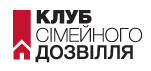 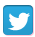 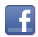 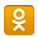 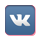 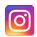 https://www.bookclub.ua/ukr/Усьго у Клубi 73 магазина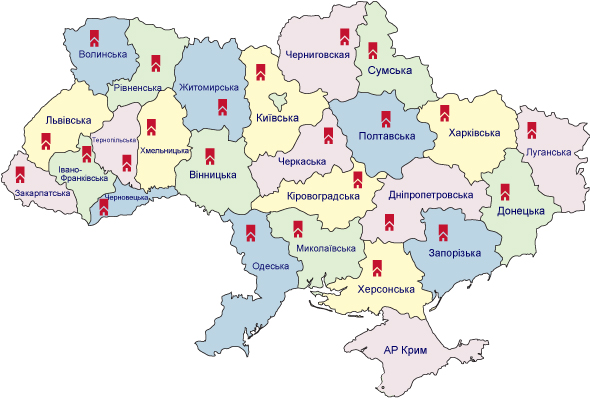 Запорізька (4)м. Запоріжжя, пр. Металургів, 2-Ж (ТЦ «Рекордный», цокольний пов.) »м. Мелітополь, пр-т. Б. Хмельницького, 24, ТЦ «Пассаж», 2 пов. »м. Бердянськ, пр-т Азовський, 35-А (ТЦ «DEL MAR», 1 пов.) »м. Запоріжжя, пр-т. Соборний, 58Історія КлубуВидавництво Книжкового Клубу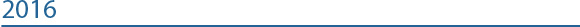 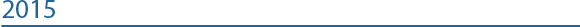 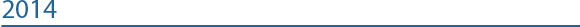 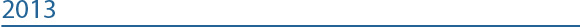 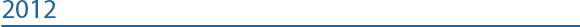 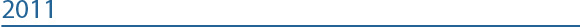 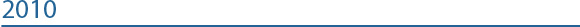 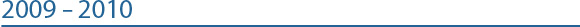 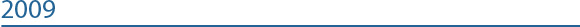 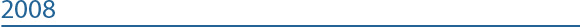 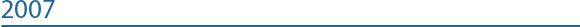 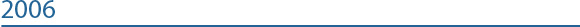 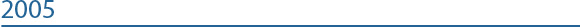 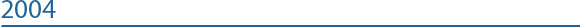 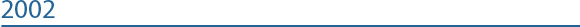 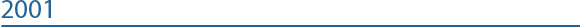 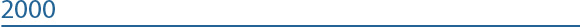 